Специальность:_ТМ     Курс:____III_______, группа ТМ 179-1Дисциплина Иностранный языкФИО преподавателя Файзрахманова Ю.С.Сдать в электронном формате до 9.04 на электронную почту julia_amira@mail.ru  Оформление работы: Предмет, дата, фамилия, группа, тема. Файл сохранять под своей фамилией!Литература: Marie Kavanagh. English for the Automobile Industry. Электронный учебник – Oxford University press, 2012Шляхова. В.А. "Английский язык для студентов автомобилестроительных специальностей" - М, 2014ПЛАН УРОКАТема. Технические требования. Эргономика. Страдательный залог. Проверка домашнего задания Чтение сообщений “My Favourite Brand”Прочтите текст об удобстве панели инструментов в современном автомобиле и ответьте на вопросы после текста 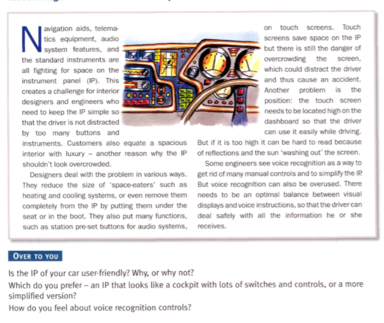 Повторите грамматический материал по теме Страдательный залог. The cars ...... at the factory now.The design of this car ... by me last week.When we came the roof ...The car .... aready .....At first model ... of clayWhen I called the spare parts ....The prototype ... in various climatic conditions now.New technology ... already...Обобщение грамматического материалаПереведите слова в скобках, используя причастие IWe came up to the man (стоящий на углу) and asked him the way.Go to the corner and ask the policeman (стоящий там) to show you the way.The man (стоящий у расписания) was our teacher two years ago.A new power plant (снабжающий электричеством) to three districts was built here.The conference (проходящая сейчас) at the University is very interesting.Переведите предложения, обращая внимание на сложное дополнение.He wanted his letters sent at once.I don’t want my papers looked through.She didn’t want her child taken to the hospital.She gave him some papers and said that the client wanted them signed.The teacher wanted our home-work to be prepared well.Would you like your luggage carried upstairs?I want a bedroom prepared for the guest.If you want things done well, do them yourself.Д/З подготовится к контрольной работе.ДатаДата8.04.2020г8.04.2020гКурс, группа Курс, группа 3,  ТМ 179-13,  ТМ 179-1Дисциплина  Дисциплина  Иностранный языкИностранный языкФИО преподавателя   ФИО преподавателя   Файзрахманова Ю.С.Файзрахманова Ю.С.Тема Тема Технические требования. Эргономика. Страдательный залог.Технические требования. Эргономика. Страдательный залог.№п/пЭтап занятияВремяПрием и методы1Организационный этап2Через программу дистант (статистика)2Проверка домашнего задания10Чтение сообщений “My Favourite Brand” Онлайн ZOOM3Актуализациязнаний по лексике20Чтение и перевод текста ответы на вопросы после текста онлайн через программу zoom4Актуализация знаний по грамматическому материала10Повторение граммат. Материла предыдущего урока по таблице.Разбор ошибок в тесте.  Онлайн через программу zoom5Обобщение граммат. материала20Повторение граммат.материал 2го семестраВыполнение упражнений по темам Причастие, инфинитивные конструкцииОнлайн через программу zoom7Домашнее заданиеПодготовка к контрольной работе.Active VoicePassive Voice     Present Continuous     Present ContinuousI am writing a letter now.A letter is being written now.Past ContinuousPast ContinuousI was writing a letter when he came.A letter was being written.Present PerfectPresent PerfectI have already written a letter.A letter has been already written.Past PerfectPast PerfectI had written a letter when you called me.A letter had been written when he called.